Оценка качества работыОценить качество работы отделения по гражданству и миграции Дубровенского РОВД можно на портале рейтинговой оценки качества оказания услуг и административных процедур организациями Республики Беларусь(качество-услуг.бел)Обращаем внимание, что без предварительной регистрации и авторизации на портале функция оценки недоступна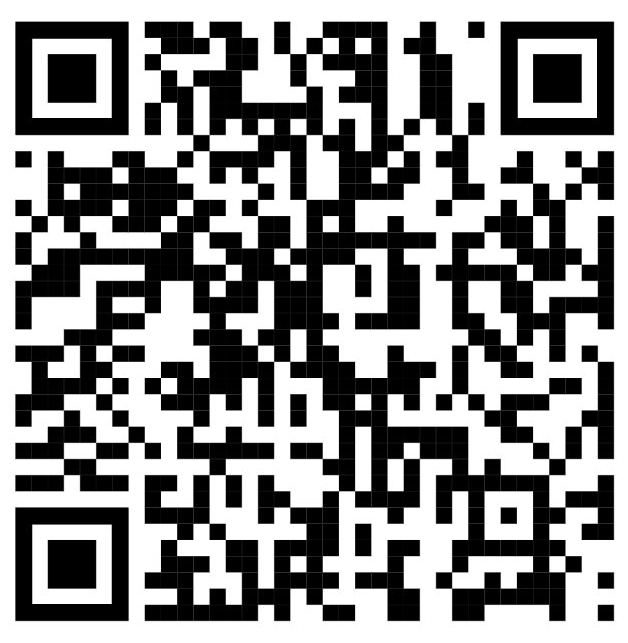 